    About Batchwood Careers                                                 Batchwood Careers Newsletter   July 2019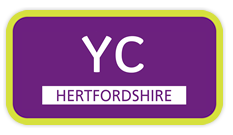 Careers Lead Contact:  Sarah Slater careers@batchwood.herts.sch.uk                      